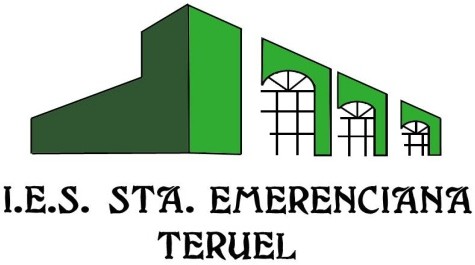 PROGRAMACIÓN DIDÁCTICA:2ª LENGUA EXTRANJERA: FRANCÉS II2º BACHILLERATOCURSO 2022-23INDICEINTRODUCCIÓN1.-CRITERIOS DE EVALUACIÓNCriterios de Evaluación de 2º Curso.Relación: criterios de evaluación, competencias claves y estándares de aprendizaje evaluables.2.-CONTENIDOS Y CRITERIOS DE EVALUACIÓN MÍNIMOS EXIGIBLESContenidos mínimos 2º Curso.Criterios mínimos 2º Curso.3.-CRITERIOS DE CALIFICACIÓN4.-LAS	ACTIVIDADES	DE	RECUPERACIÓN	PARA	ALUMNOS	CON MATERIAS NO SUPERADASINTRODUCCIÓNLa presente Programación Didáctica de la 2ª Lengua extranjera: Francés,  correspondiente al curso académico 2022/23 y al segundo curso de la etapa de Bachillerato, se ha elaborado obedeciendo a un escenario de vuelta a la normalidad en todos los aspectos académicos. Se elabora una programación abierta, susceptible de modificaciones en el momento necesario, teniendo en cuenta la aplicación progresiva de la nueva ley Orgánica 3/2020, de 29 de diciembre (Lomloe), que en nuestro 2º curso todavía no tiene vigencia, y, por tanto, nos regimos por la Orden ECD/494/2016, de 26 de mayo, por la que se aprueba el currículo de Bachillerato en los centros aragoneses. 1.- CRITERIOS DE EVALUACIÓN.1.1.-Criterios de evaluación 2º CursoComprender la idea principal e identificar detalles relevantes de mensajes orales emitidos en situaciones comunicativas cara a cara o por los medios de comunicación, sobre temas de interés personal o general, relacionados con la actualidad, con sus estudios o con aspectos socioculturales asociados a la lengua extranjera, siempre que estén articulados con claridad, en lengua estándar, y que el desarrollo del discurso se facilite con marcadores explícitos.Expresarse con fluidez y con pronunciación y entonación adecuadas en conversaciones improvisadas, narraciones, argumentaciones, debates y exposiciones previamente preparados, utilizando las estrategias de comunicación necesarias y el tipo de discurso adecuado a la situación.Comprender de forma autónoma la información contenida en textos escritos procedentes de diversas fuentes: correspondencia, páginas web, periódicos, revistas, literatura y libros de divulgación, referidos a la actualidad o a la cultura o relacionados con sus intereses o con sus estudios presentes o futuros.Escribir textos con diferentes propósitos y con la corrección formal, la cohesión, la coherencia y el registro adecuados.Actuar con autonomía en la planificación y control del propio proceso de aprendizaje.Utilizar los conocimientos y capacidades adquiridas, en relación con los aspectos socioculturales más relevantes de los países cuya lengua se aprende, en la comprensión e interpretación de textos orales y escritos y en la interacción con personas procedentes de esa cultura.1.2.- Relación: criterios de evaluación, competencias claves y estándares de aprendizaje evaluables.2.-CONTENIDOS Y CRITERIOS DE EVALUACIÓN MÍNIMOS.Contenidos Mínimos Segundo Curso.En este curso escolar 2022/23, se procurará impartir todos los contenidos mínimos	necesarios	para	la	preparación	de	la	prueba	de	la	EvAU, independientemente de que tengan intención o no de presentarse por la de francés. Dichos contenidos mínimos son necesarios para que los alumnos puedan alcanzar los objetivos establecidos y adquirir las competencias básicas, en especial el desarrollo de la competencia comunicativa estructurada en torno al desarrollo de los cuatro bloques de competencias siguientes: morfosintáctica, pragmática, procesual e intercultural.Escuchar Hablar y Conversar-Expresar y dar una opinión.-Hacer preguntas, contestar, pedir información, describir.-Comparar las respuestas con otros compañeros, usar el francés cada vez más e intentar hablar en francés durante toda la clase.-Contar experiencias y puntos de vista personales, organizar debates a partir de los datos proporcionados por la sección.- Comprender los mensajes orales referentes a situaciones habituales de comunicación.- Formular	hipótesis	sobre	las	expectativas,	intereses	o	actitudes comunicativas.- Actos de comunicación: *articular su discurso al oral e interactuar; hablar	de	sus	proyectos;	expresar	sentimientos	negativos	(la decepción, el desagrado, el aburrimiento); prometer algo; poner en guardia y tranquilizar; expresar la certeza, la  probabilidad,  la posibilidad, la duda; formular un deseo o una intención; justificar su elección, sus opiniones; formular elogios y críticas; utilizar el discurso indirecto; situar en el tiempo; expresar la tristeza; animar a alguien a confiarse.Leer y EscribirPredicción de información a partir de elementos textuales y no textuales en textos escritos sobre temas diversos.Comprensión de información general, específica y detallada en géneros textuales diversos, referidos a una variedad de temas.Comprensión de información implícita, posturas o puntos de vista en artículos e informes referidos a temas variados.Lectura autónoma de textos variados de cierta extensión, relacionados con sus intereses académicos, personales y profesionales futuros, utilizando distintas estrategias de lectura según el texto y la finalidad que se persiga y apreciando este tipo de lectura como forma de obtener información, ampliar conocimientos y disfrutar.Articular su propio discurso al escrito: planificación de la expresión escrita utilizando mecanismos de organización, articulación y cohesión del texto.Redacción de textos de cierta complejidad sobre temas de actualidad, de interés personal o académico, con claridad, razonable corrección formal y adecuación léxica al tema, utilizando el registro apropiado; como por ejemplo: un “curriculum vitae”, una carta de motivación y una biografíaComprensión de la comunicación interpersonal sobre temas cotidianos, de interés general, con el fin de participar espontáneamente en ella.Conocimiento sobre la lenguaLos puntos gramaticales se estudiarán una vez más en situación comunicativa. No obstante podemos señalar como criterios mínimos para segundo curso los contenidos:LéxicosAmpliación de campos semánticos y del léxico que facilite la comunicación sobre temas de interés general y personal para el alumnado y los relacionados con otras materias de currículo, mediante distintos procedimientos, incluyendo los mecanismos de formación de palabras.Ejemplo de ello sería todo el léxico relacionado con:La alimentación: frutas y verduras.La cocina moderna.Los insectos.Sociedad y convivencia: la inmigración y los barrios periféricos.Las instituciones: las elecciones y la justicia.Las bellas artes: pintura y escultura.Espectáculos: teatro y música.El cine y la literatura.El libro; la prosa y la poesía.GramaticalesIncremento de la variedad y complejidad de las estructuras gramaticales utilizadas en la comunicación y de la variedad de funciones realizadas, según los distintos tipos de texto e intenciones comunicativas.Ejemplo de ello serían:Pronombres interrogativos.Doble pronominalización.El discurso indirecto en presente.La interrogación indirecta en presente.La hipótesis con “si”.El futuro en el pasado.El pronombre “en”.Los adjetivos y pronombres indefinidos: chaque, tout, tous les y chacun.El plural de las palabras compuestas.El subjuntivo y su uso.El pronombre “y”.La finalidad.La pasiva.Diferencias entre el indicativo y el subjuntivo.La causa.La consecuencia.Las preposiciones.Los pronombres relativos compuestos.El discurso y la interrogación indirectos en pasado.La oposición y la concesión.Los verbos acquérir y vêtir.El participio presente y el adjetivo verbal.El gerundio.Las relaciones temporales.Algunos verbos irregulares y de cierta complejidad (a lo largo del curso).FonológicosEl acento circunflejo.Uso de distintos recursos para mejorar su pronunciación, ritmo, entonación, etc., de forma autónoma.Producción e interpretación de diferentes patrones de acentuación, ritmo y entonación necesarios para la expresión y comprensión de distintas actitudes y sentimientos.Reconocimiento y aplicación en la comunicación de las variedades de uso de la lengua: diferencias entre el lenguaje formal e informal, hablado y escrito.Aspectos socioculturalesEl estudio y la comparación de la sociedad francesa con el país de origen de los estudiantes.Diversos aspectos característicos de la vida francesa: los estereotipos; la restauración; las asociaciones no gubernamentales; los problemas sociales actuales y la convivencia; el panorama de la música pop y rock francesa; instituciones y elecciones; los jóvenes franceses: el argot y le verlan; arte y espectáculos; cine y literatura.Criterios de evaluación mínimos.1.-Extraer informaciones globales y específicas de textos orales con apoyo visual, emitidos por los medios de comunicación, sobre cuestiones generales de actualidad y aspectos de la cultura francesa.2.-Participar con fluidez en conversaciones improvisadas y en narraciones, exposiciones, argumentaciones y debates preparados previamente sobre temas de interés para el alumno.3.-Leer de manera autónoma la información contenida en textos escritos referidos a la actualidad, a la vida cultural o relacionados con sus estudios e intereses, presentes o futuros.4.-Redactar, con ayuda del material de consulta pertinente, textos que demanden una planificación y una elaboración reflexiva de contenidos y cuidar la corrección lingüística, la cohesión y la coherencia.5-Utilizar reflexivamente los conocimientos lingüísticos, sociolingüísticos, estratégicos y discursivos adquiridos y aplicar con rigor los mecanismos de autocorrección que refuercen la autonomía en el aprendizaje.6.-Utilizar de manera espontánea las estrategias de aprendizaje adquiridas y consultar materiales de referencia, tales como diccionarios de varios tipos, gramáticas, grabaciones, etc.7-Comprender datos e informaciones que favorezcan el desarrollo profesional, que sean propias de la civilización de países donde se habla la lengua francesa.3.- CRITERIOS DE CALIFICACIÓN.Los principales criterios adoptados para la corrección y calificación de las pruebas de evaluación y de las tareas a realizar por los alumnos son los referidos a las destrezas de:Comprensión escrita.Expresión escrita.Comprensión oral.Expresión oral.Asimismo, las pruebas podrán incluir ejercicios relacionados con la competencia lingüística.La calificación para los periodos presenciales, se obtendrá valorando los siguientes aspectos en el porcentaje que se determina:1.- pruebas escritas y orales, atendiendo a las destrezas a desarrollar:comprensión oral 15%comprensión escrita 15%expresión escrita 15%cuestiones de gramática y vocabulario 20%expresión oral 15%En cada uno de los apartados anteriores será necesario obtener una nota superior a 3 para poder mediar con el total de las pruebas; de lo contrario, se mantendrá la destreza no superada para la prueba Extraordinaria.2.- Realización de las tareas y trabajos en clase y en casa: 10%Para que este apartado sea valorado en la media global, seráobligatorio presentar todas las tareas encomendadas.3.- Participación, motivación, interés y actitud: 10%Para superar el área, se deberá alcanzar una puntuación de 5 en la escala de 0 a 10.La evaluación será continua, la materia se va acumulando a lo largo del curso, los conocimientos se revisan y se valoran constantemente en las posteriores evaluaciones y podrá recuperarse en la tercera evaluación.Para la calificación final se hará la media ponderada entre las tres evaluaciones: primera, 20 %; segunda, 30% y tercera 50%4.-ACTIVIDADES DE RECUPERACIÓN PARA LOS ALUMNOS CON MATERIAS NO SUPERADAS DE CURSOS ANTERIORES Y LAS ORIENTACIONES Y APOYOS PARA LOGRAR DICHA RECUPERACIÓN.Teniendo en cuenta que francés es una materia optativa en Bachillerato, es raro que haya alumnos suspensos. Si se da este caso, dichos alumnos serán informados a comienzos del curso de su situación y de los medios de los que disponen para recuperarlo. Desde el departamento, se les ofrecerá toda la atención que requieran para facilitarles la tarea.Aquellos alumnos que continúen impartiendo la materia de francés en 2º, serán objeto de un seguimiento por parte del profesor del grupo correspondiente. Si aprueban el curso actual, se entiende que aprueban el curso anterior, si no fuera así, se presentarán a la prueba extraordinaria correspondiente.Los alumnos que abandonan el estudio de Francés en 2º, se evalúan trimestralmente a través de tareas específicas que recogerá el jefe del Departamento en las fechas previstas y siempre anteriormente a la evaluación del  curso. Si en las fechas especificadas no presentan las tareas requeridas o no están correctamente realizadas, no aprueban el curso.BLOQUE 1: Comprensión de textos oralesBLOQUE 1: Comprensión de textos oralesBLOQUE 1: Comprensión de textos oralesCRITERIOS DE EVALUACIÓNCOMPETENCIAS CLAVEESTÁNDARES DE APRENDIZAJE EVALUABLESCrit.FR.1.1. Identificar el sentido general, la información esencial, los puntos principales y los detalles más relevantes en textos orales breves o de longitud media, claramente estructurados, y transmitidos de viva voz o por medios técnicos y articulados a una velocidad media, en un registro formal, informal o neutro, y que traten de aspectos concretos o abstractos de temas generales, sobre asuntos cotidianos en situaciones corrientes o menos habituales, o sobre los propios intereses en los ámbitos personal,	público, educativo y ocupacional/laboral, siempre que las condiciones acústicas no distorsionen el mensaje y se pueda volver a escuchar lo dicho.CCLEst.FR.1.1.1. Capta los puntos principales y detalles relevantes de mensajes grabados o de viva voz, claramente articulados, que contengan instrucciones, indicaciones u otra información, incluso de tipo técnico (p. ej. en contestadores automáticos, o sobre cómo utilizar una máquina o dispositivo de uso menos habitual).Crit.FR.1.1. Identificar el sentido general, la información esencial, los puntos principales y los detalles más relevantes en textos orales breves o de longitud media, claramente estructurados, y transmitidos de viva voz o por medios técnicos y articulados a una velocidad media, en un registro formal, informal o neutro, y que traten de aspectos concretos o abstractos de temas generales, sobre asuntos cotidianos en situaciones corrientes o menos habituales, o sobre los propios intereses en los ámbitos personal,	público, educativo y ocupacional/laboral, siempre que las condiciones acústicas no distorsionen el mensaje y se pueda volver a escuchar lo dicho.CCLEst.FR.1.1.2. Entiende lo que se le dice en transacciones y gestiones cotidianas y estructuradas (p. ej. en bancos, tiendas, hoteles, restaurantes, transportes, centros educativos), o menos habituales (p. ej. en una farmacia, un hospital, en una comisaría o un organismo público), si puede pedir confirmación de algunos detalles.Crit.FR.1.1. Identificar el sentido general, la información esencial, los puntos principales y los detalles más relevantes en textos orales breves o de longitud media, claramente estructurados, y transmitidos de viva voz o por medios técnicos y articulados a una velocidad media, en un registro formal, informal o neutro, y que traten de aspectos concretos o abstractos de temas generales, sobre asuntos cotidianos en situaciones corrientes o menos habituales, o sobre los propios intereses en los ámbitos personal,	público, educativo y ocupacional/laboral, siempre que las condiciones acústicas no distorsionen el mensaje y se pueda volver a escuchar lo dicho.CCLEst.FR.1.1.3. Identifica aspectos significativos de noticias de televisión u otro formato (radio, podcast, etc..) claramente articuladas, cuando hay apoyo visual que complemente el discurso, así como lo esencial de anuncios publicitarios, series y películas bien estructurados y articulados con claridad, en una variedad estándar de la lengua, y cuando las imágenes faciliten la comprensión.Crit.FR.1.2. Conocer y saber aplicar las estrategias adecuadas para la comprensión del sentido general, la información esencial, lospuntos   e   ideas   principales   o   los   detallesrelevantes del textoCCL-CAAEst.FR.1.2.1. Entiende lo que se le dice en transacciones y gestiones cotidianas y estructuradas (p. ej. en bancos, tiendas,hoteles,   restaurantes,   transportes,   centroseducativos), o menos habituales (p. ej. en una farmacia, un hospital, en una comisaría o un organismo público), si puede pedir confirmación de algunos detalles.Crit.FR.1.2. Conocer y saber aplicar las estrategias adecuadas para la comprensión del sentido general, la información esencial, lospuntos   e   ideas   principales   o   los   detallesrelevantes del textoCCL-CAAEst.FR.1.2.2. Comprende, en una conversación informal en la que participa, explicaciones o justificaciones de puntos de vista y opiniones, sobre diversos asuntos de interés personal, cotidianos o menos habituales, articulados de manera clara, así como la formulación de hipótesis, la expresión de sentimientos y la descripción de aspectos abstractos de temas como, p. ej., la música, el cine, la literatura o los temas de actualidad.Crit.FR.1.3. Conocer y utilizar para la comprensión del texto los aspectos socioculturales y sociolingüísticos relativos a la vida cotidiana (hábitos y actividades de estudio, trabajo y ocio), condiciones de vida (hábitat, estructura socio-económica), relaciones interpersonales (generacionales, entre hombres y mujeres, en el ámbito educativo, ocupacional e institucional), comportamiento (posturas, expresiones faciales, uso de la voz, contacto visual, proxémica), y convenciones sociales (actitudes, valores).CCL-CSCEst.FR.1.3.1. Entiende lo que se le dice en transacciones y gestiones cotidianas y estructuradas (p. ej. en bancos, tiendas, hoteles, restaurantes, transportes, centros educativos), o menos habituales (p. ej. en una farmacia, un hospital, en una comisaría o un organismo público), si puede pedir confirmación de algunos detalles.Crit.FR.1.3. Conocer y utilizar para la comprensión del texto los aspectos socioculturales y sociolingüísticos relativos a la vida cotidiana (hábitos y actividades de estudio, trabajo y ocio), condiciones de vida (hábitat, estructura socio-económica), relaciones interpersonales (generacionales, entre hombres y mujeres, en el ámbito educativo, ocupacional e institucional), comportamiento (posturas, expresiones faciales, uso de la voz, contacto visual, proxémica), y convenciones sociales (actitudes, valores).CCL-CSCEst.FR.1.3.2. Comprende, en una conversación formal o entrevista en la que participa, información relevante y detalles sobre asuntos prácticos relativos a actividades académicas u ocupacionales de carácter habitual y predecible, siempre que pueda pedir que se le repita, o que se reformule, aclare o elabore, algo de lo que se le ha dicho.Crit.FR.1.3. Conocer y utilizar para la comprensión del texto los aspectos socioculturales y sociolingüísticos relativos a la vida cotidiana (hábitos y actividades de estudio, trabajo y ocio), condiciones de vida (hábitat, estructura socio-económica), relaciones interpersonales (generacionales, entre hombres y mujeres, en el ámbito educativo, ocupacional e institucional), comportamiento (posturas, expresiones faciales, uso de la voz, contacto visual, proxémica), y convenciones sociales (actitudes, valores).CCL-CSCEst.FR.1.3.3. Identifica aspectos significativos de noticias de televisión u otro formato (radio, podcast, etc..) claramente articuladas, cuando hay apoyo visual que complemente el discurso, así como lo esencial de anuncios publicitarios, series y películas bien estructurados y articulados con claridad, en una variedad estándar de la lengua, y cuando las imágenes faciliten la comprensión.Crit.FR.1.4. Distinguir la función o funciones comunicativas más relevantes del texto y un repertorio de sus exponentes más comunes, así como patrones discursivos de uso frecuente relativos a la organización y ampliación o restructuración de la información (p. ej. nueva frente a conocida; ejemplificación; resumen).CCLEst.FR.1.4.1. Capta los puntos principales y detalles relevantes de mensajes grabados o de viva voz, claramente articulados, que contengan instrucciones, indicaciones u otra información, incluso de tipo técnico (p. ej. en contestadores automáticos, o sobre cómo utilizar una máquina o dispositivo de uso menos habitual).Crit.FR.1.4. Distinguir la función o funciones comunicativas más relevantes del texto y un repertorio de sus exponentes más comunes, así como patrones discursivos de uso frecuente relativos a la organización y ampliación o restructuración de la información (p. ej. nueva frente a conocida; ejemplificación; resumen).CCLEst.FR.1.4.2. Entiende lo que se le dice en transacciones y gestiones cotidianas y estructuradas (p. ej. en bancos, tiendas, hoteles, restaurantes, transportes, centros educativos), o menos habituales (p. ej. en una farmacia, un hospital, en una comisaría o un organismo público), si puede pedir confirmación de algunos detalles.Crit.FR.1.4. Distinguir la función o funciones comunicativas más relevantes del texto y un repertorio de sus exponentes más comunes, así como patrones discursivos de uso frecuente relativos a la organización y ampliación o restructuración de la información (p. ej. nueva frente a conocida; ejemplificación; resumen).CCLEst.FR.1.4.3. Comprende, en una conversación formal o entrevista en la que participa, información relevante y detalles sobre asuntos prácticos relativos a actividades académicas u ocupacionales de carácter habitual y predecible, siempre que pueda pedir que se le repita, o que se reformule, aclare o elabore, algo de lo que se le ha dicho.Crit.FR.1.5. Reconocer y aplicar a la comprensión del texto, los conocimientos sobre los constituyentes y la organización de patrones sintácticos y discursivos de uso frecuente en la comunicación oral, así como sus significados asociados (p. ej. una estructura interrogativa paraexpresar sorpresa).CCL-CAAEst.FR.1.5.1. Comprende, en una conversación informal en la que participa, explicaciones o justificaciones de puntos de vista y opiniones, sobre diversos asuntos de interés    personal,    cotidianos    o    menoshabituales, articulados de manera clara, así como la formulación de hipótesis, la expresiónde sentimientos y la descripción de aspectos abstractos de temas como, p. ej., la música, el cine, la literatura o los temas de actualidad.Crit.FR.1.5. Reconocer y aplicar a la comprensión del texto, los conocimientos sobre los constituyentes y la organización de patrones sintácticos y discursivos de uso frecuente en la comunicación oral, así como sus significados asociados (p. ej. una estructura interrogativa paraexpresar sorpresa).CCL-CAAEst.FR.1.5.2. Distingue, con apoyo visual o escrito, las ideas principales e información relevante en presentaciones o charlas bien estructuradas y de exposición clara sobre temas conocidos o de su interés relacionados con el ámbito educativo u ocupacional.Crit.FR.1.6. Reconocer léxico oral de uso común relativo a asuntos cotidianos y a temas generales o relacionados con los propios intereses, estudios y ocupaciones, y un repertorio limitado de expresiones y modismos de uso frecuente cuando el contexto o el apoyo visual facilitan la comprensiónCCLEst.FR.1.6.1. Capta los puntos principales y detalles relevantes de mensajes grabados o de viva voz, claramente articulados, que contengan instrucciones, indicaciones u otra información, incluso de tipo técnico (p. ej. en contestadores automáticos, o sobre cómo utilizar una máquina o dispositivo de uso menos habitual).Crit.FR.1.6. Reconocer léxico oral de uso común relativo a asuntos cotidianos y a temas generales o relacionados con los propios intereses, estudios y ocupaciones, y un repertorio limitado de expresiones y modismos de uso frecuente cuando el contexto o el apoyo visual facilitan la comprensiónCCLEst.FR.1.6.2. Entiende lo que se le dice en transacciones y gestiones cotidianas y estructuradas (p. ej. en bancos, tiendas, hoteles, restaurantes, transportes, centros educativos), o menos habituales (p. ej. en una farmacia, un hospital, en una comisaría o un organismo público), si puede pedir confirmación de algunos detallesCrit.FR.1.7. Discriminar patrones sonoros, acentuales, rítmicos y de entonación de uso común, y reconocer los significados e intenciones comunicativas generales relacionados con los mismos.CCLEst.FR.1.7.1. Capta los puntos principales y detalles relevantes de mensajes grabados o de viva voz, claramente articulados, que contengan instrucciones, indicaciones u otra información, incluso de tipo técnico (p. ej. en contestadores automáticos, o sobre cómo utilizar una máquina o dispositivo de uso menos habitual).BLOQUE 2: Producción de textos orales: Expresión e interacciónBLOQUE 2: Producción de textos orales: Expresión e interacciónBLOQUE 2: Producción de textos orales: Expresión e interacciónCRITERIOS DE EVALUACIÓNCOMPETENCIAS CLAVEESTÁNDARES DE APRENDIZAJE EVALUABLESCrit.FR.2.1. Producir textos breves o de longitud media, tanto en conversación cara a cara como por teléfono u otros medios técnicos, en un registro formal, neutro o informal, en los que se intercambian información, ideas y opiniones, se justifican de manera simple pero suficiente los motivos de acciones y planes, y se formulan hipótesis, aunque a veces haya titubeos para buscar expresiones, pausas para reformular y organizar el discurso y sea necesario repetir lo dicho para ayudar al interlocutor a comprender algunos detalles.CCL-CSCEst.FR.2.1.1. Se desenvuelve adecuadamente en situaciones cotidianas y menos habituales que pueden surgir durante un viaje o estancia en otros países por motivos personales, educativos u ocupacionales (transporte, alojamiento, comidas, compras, estudios, trabajo, relaciones con las autoridades, salud, ocio), y sabe solicitar atención, información, ayuda o explicaciones, y hacer una reclamación o una gestión formal de manera sencilla pero correcta y adecuada al contexto.Crit.FR.2.1. Producir textos breves o de longitud media, tanto en conversación cara a cara como por teléfono u otros medios técnicos, en un registro formal, neutro o informal, en los que se intercambian información, ideas y opiniones, se justifican de manera simple pero suficiente los motivos de acciones y planes, y se formulan hipótesis, aunque a veces haya titubeos para buscar expresiones, pausas para reformular y organizar el discurso y sea necesario repetir lo dicho para ayudar al interlocutor a comprender algunos detalles.CCL-CSCEst.FR.2.1.2. Participa adecuadamente en conversaciones informales cara a cara o por teléfono u otros medios técnicos, sobre asuntos cotidianos o menos habituales, en las que intercambia información y expresa y justifica brevemente opiniones y puntos de vista; narra y describe de forma coherente hechos ocurridos en el pasado o planes de futuro reales o inventados; formula hipótesis; hace sugerencias; pide y da indicaciones o instrucciones con cierto detalle; expresa y justifica sentimientos, y describe aspectos concretos y abstractos de temas como, por ejemplo, la música, el cine, la literatura o los temas de actualidad.Crit.FR.2.1. Producir textos breves o de longitud media, tanto en conversación cara a cara como por teléfono u otros medios técnicos, en un registro formal, neutro o informal, en los que se intercambian información, ideas y opiniones, se justifican de manera simple pero suficiente los motivos de acciones y planes, y se formulan hipótesis, aunque a veces haya titubeos para buscar expresiones, pausas para reformular y organizar el discurso y sea necesario repetir lo dicho para ayudar al interlocutor a comprender algunos detalles.CCL-CSCEst.FR.2.1.3. Toma parte en conversaciones formales, entrevistas y reuniones de carácter académico u ocupacional, sobre temas habituales en estos contextos, intercambiandoinformación pertinente sobre hechos concretos, pidiendo y dando instrucciones o soluciones a problemas prácticos, planteando sus puntos de vista de manera sencilla y con claridad, y razonando y explicando brevemente y de manera coherente sus acciones, opiniones y planes.Crit.FR.2.2. Conocer y saber aplicar las estrategias más adecuadas para producir textos orales monológicos o dialógicos breves o de longitud media y de estructura simple y clara, explotando los recursos de los que se dispone y limitando la expresión a los mismos; recurriendo, entre otros, a procedimientos como la definición simple de elementos para los que no se tienen las palabras precisas, o comenzando de nuevo con una nueva estrategia cuando falla la comunicación.CCL-CSCEst.FR.2.2.1. Hace presentaciones breves, bien estructuradas, ensayadas previamente y con apoyo visual (p. ej. PowerPoint), sobre aspectos concretos de temas académicos u ocupacionales de su interés, organizando la información básica de manera coherente, explicando las ideas principales brevemente y con claridad, y respondiendo a preguntas sencillas de los oyentes articuladas de manera clara y a velocidad media.Crit.FR.2.2. Conocer y saber aplicar las estrategias más adecuadas para producir textos orales monológicos o dialógicos breves o de longitud media y de estructura simple y clara, explotando los recursos de los que se dispone y limitando la expresión a los mismos; recurriendo, entre otros, a procedimientos como la definición simple de elementos para los que no se tienen las palabras precisas, o comenzando de nuevo con una nueva estrategia cuando falla la comunicación.CCL-CSCEst.FR.2.2.2. Se desenvuelve adecuadamente en situaciones cotidianas y menos habituales que pueden surgir durante un viaje o estancia en otros países por motivos personales, educativos u ocupacionales (transporte, alojamiento, comidas, compras, estudios, trabajo, relaciones con las autoridades, salud, ocio), y sabe solicitar atención, información, ayuda o explicaciones, y hacer una reclamación o una gestión formal de manera sencilla pero correcta y adecuada al contexto.Crit.FR.2.2. Conocer y saber aplicar las estrategias más adecuadas para producir textos orales monológicos o dialógicos breves o de longitud media y de estructura simple y clara, explotando los recursos de los que se dispone y limitando la expresión a los mismos; recurriendo, entre otros, a procedimientos como la definición simple de elementos para los que no se tienen las palabras precisas, o comenzando de nuevo con una nueva estrategia cuando falla la comunicación.CCL-CSCEst.FR.2.2.3. Participa adecuadamente en conversaciones informales cara a cara o por teléfono u otros medios técnicos, sobre asuntos cotidianos o menos habituales, en las que intercambia información y expresa y justifica brevemente opiniones y puntos de vista; narra y describe de forma coherente hechos ocurridos en el pasado o planes de futuro reales o inventados; formula hipótesis; hace sugerencias; pide y da indicaciones o instrucciones con cierto detalle; expresa y justifica sentimientos, y describe aspectos concretos y abstractos de temas como, por ejemplo, la música, el cine, la literatura o los temas de actualidadCrit.FR.2.2. Conocer y saber aplicar las estrategias más adecuadas para producir textos orales monológicos o dialógicos breves o de longitud media y de estructura simple y clara, explotando los recursos de los que se dispone y limitando la expresión a los mismos; recurriendo, entre otros, a procedimientos como la definición simple de elementos para los que no se tienen las palabras precisas, o comenzando de nuevo con una nueva estrategia cuando falla la comunicación.CCL-CSCEst.FR.2.2.4. Toma parte en conversaciones formales, entrevistas y reuniones de carácter académico u ocupacional, sobre temas habituales en estos contextos, intercambiando información pertinente sobre hechos concretos, pidiendo y dando instrucciones o soluciones a problemas prácticos, planteando sus puntos de vista de manera sencilla y con claridad, y razonando y explicando brevemente y de manera coherente sus acciones, opiniones y planes.Crit.FR.2.3. Incorporar a la producción del texto oral monológico o dialógico los conocimientos socioculturales y sociolingüísticos adquiridos relativos a relaciones interpersonales y convenciones sociales en los ámbitos personal, público, educativo y ocupacional/laboral, seleccionando y aportando información necesaria y pertinente, ajustando de manera adecuada la expresión al destinatario, al propósito comunicativo, al tema tratado y al canal de comunicación, y expresando opiniones y puntos de vista con la cortesía necesaria.CCL-CSCEst.FR.2.3.1. Hace presentaciones breves, bien estructuradas, ensayadas previamente y con apoyo visual (p. ej. PowerPoint), sobre aspectos concretos de temas académicos u ocupacionales de su interés, organizando la información básica de manera coherente, explicando las ideas principales brevemente y con claridad, y respondiendo a preguntas sencillas de los oyentes articuladas de manera clara y a velocidad media.Crit.FR.2.3. Incorporar a la producción del texto oral monológico o dialógico los conocimientos socioculturales y sociolingüísticos adquiridos relativos a relaciones interpersonales y convenciones sociales en los ámbitos personal, público, educativo y ocupacional/laboral, seleccionando y aportando información necesaria y pertinente, ajustando de manera adecuada la expresión al destinatario, al propósito comunicativo, al tema tratado y al canal de comunicación, y expresando opiniones y puntos de vista con la cortesía necesaria.CCL-CSCEst.FR.2.3.2. Se desenvuelve adecuadamente en situaciones cotidianas y menos habituales que pueden surgir durante un viaje o estancia en otros países por motivos personales, educativos u ocupacionales (transporte, alojamiento,    comidas,    compras,    estudios,trabajo, relaciones con las autoridades, salud,ocio), y sabe solicitar atención, información, ayuda o explicaciones, y hacer una reclamación o una gestión formal de manera sencilla pero correcta y adecuada al contexto.Crit.FR.2.3. Incorporar a la producción del texto oral monológico o dialógico los conocimientos socioculturales y sociolingüísticos adquiridos relativos a relaciones interpersonales y convenciones sociales en los ámbitos personal, público, educativo y ocupacional/laboral, seleccionando y aportando información necesaria y pertinente, ajustando de manera adecuada la expresión al destinatario, al propósito comunicativo, al tema tratado y al canal de comunicación, y expresando opiniones y puntos de vista con la cortesía necesaria.CCL-CSCEst.FR.2.3.3. Participa adecuadamente en conversaciones informales cara a cara o por teléfono u otros medios técnicos, sobre asuntos cotidianos o menos habituales, en las que intercambia información y expresa y justifica brevemente opiniones y puntos de vista; narra y describe de forma coherente hechos ocurridos en el pasado o planes de futuro reales o inventados; formula hipótesis; hace sugerencias; pide y da indicaciones o instrucciones con cierto detalle; expresa y justifica sentimientos, y describe aspectos concretos y abstractos de temas como, por ejemplo, la música, el cine, la literatura o los temas de actualidad.Crit.FR.2.3. Incorporar a la producción del texto oral monológico o dialógico los conocimientos socioculturales y sociolingüísticos adquiridos relativos a relaciones interpersonales y convenciones sociales en los ámbitos personal, público, educativo y ocupacional/laboral, seleccionando y aportando información necesaria y pertinente, ajustando de manera adecuada la expresión al destinatario, al propósito comunicativo, al tema tratado y al canal de comunicación, y expresando opiniones y puntos de vista con la cortesía necesaria.CCL-CSCEst.FR.2.3.4. Toma parte en conversaciones formales, entrevistas y reuniones de carácter académico u ocupacional, sobre temas habituales en estos contextos, intercambiando información pertinente sobre hechos concretos, pidiendo y dando instrucciones o soluciones a problemas prácticos, planteando sus puntos de vista de manera sencilla y con claridad, y razonando y explicando brevemente y de manera coherente sus acciones, opiniones y planesCrit.FR.2.4. Llevar a cabo las funciones requeridas por el propósito comunicativo, utilizando un repertorio de exponentes comunes de dichas funciones y los patrones discursivos habituales para iniciar y concluir el texto adecuadamente, organizar la información de manera clara, ampliarla con ejemplos o resumirlaCCL-CSCEst.FR.2.4.1. Hace presentaciones breves, bien estructuradas, ensayadas previamente y con apoyo visual (p. ej. PowerPoint), sobre aspectos concretos de temas académicos u ocupacionales de su interés, organizando la información básica de manera coherente, explicando las ideas principales brevemente y con claridad, y respondiendo a preguntas sencillas de los oyentes articuladas de manera clara y a velocidad media.Crit.FR.2.4. Llevar a cabo las funciones requeridas por el propósito comunicativo, utilizando un repertorio de exponentes comunes de dichas funciones y los patrones discursivos habituales para iniciar y concluir el texto adecuadamente, organizar la información de manera clara, ampliarla con ejemplos o resumirlaCCL-CSCEst.FR.2.4.2. Se desenvuelve adecuadamente en situaciones cotidianas y menos habituales que pueden surgir durante un viaje o estancia en otros países por motivos personales, educativos u ocupacionales (transporte, alojamiento, comidas, compras, estudios, trabajo, relaciones con las autoridades, salud, ocio), y sabe solicitar atención, información, ayuda o explicaciones, y hacer una reclamación o una gestión formal de manera sencilla pero correcta y adecuada al contexto.Crit.FR.2.4. Llevar a cabo las funciones requeridas por el propósito comunicativo, utilizando un repertorio de exponentes comunes de dichas funciones y los patrones discursivos habituales para iniciar y concluir el texto adecuadamente, organizar la información de manera clara, ampliarla con ejemplos o resumirlaCCL-CSCEst.FR.2.4.3. Participa adecuadamente en conversaciones informales cara a cara o por teléfono u otros medios técnicos, sobre asuntos cotidianos o menos habituales, en las que intercambia información y expresa y justifica brevemente opiniones y puntos de vista; narra y describe de forma coherente hechos ocurridos en el pasado o planes de futuro reales o inventados; formula hipótesis; hace sugerencias; pide y da indicaciones o instrucciones con cierto detalle; expresa y justifica sentimientos, y describe aspectos concretos y abstractos de temas como, por ejemplo, la música, el cine, la literatura o los temas de actualidad.Crit.FR.2.4. Llevar a cabo las funciones requeridas por el propósito comunicativo, utilizando un repertorio de exponentes comunes de dichas funciones y los patrones discursivos habituales para iniciar y concluir el texto adecuadamente, organizar la información de manera clara, ampliarla con ejemplos o resumirlaCCL-CSCEst.FR.2.4.4. Toma parte en conversaciones formales, entrevistas y reuniones de carácter académico   u   ocupacional,   sobre   temashabituales en estos contextos, intercambiando información      pertinente      sobre      hechosconcretos, pidiendo y dando instrucciones o soluciones a problemas prácticos, planteando sus puntos de vista de manera sencilla y con claridad, y razonando y explicando brevemente y de manera coherente sus acciones, opiniones y planesCrit.FR.2.5. Mostrar un buen control, aunque con alguna influencia de la primera lengua u otras, sobre un amplio repertorio de estructuras sintácticas comunes, y seleccionar los elementos adecuados de coherencia y de cohesión textual para organizar el discurso de manera sencilla pero eficaz.CCL-CSCEst.FR.2.5.1. Hace presentaciones breves, bien estructuradas, ensayadas previamente y con apoyo visual (p. ej. PowerPoint), sobre aspectos concretos de temas académicos u ocupacionales de su interés, organizando la información básica de manera coherente, explicando las ideas principales brevemente y con claridad, y respondiendo a preguntas sencillas de los oyentes articuladas de manera clara y a velocidad media.Crit.FR.2.5. Mostrar un buen control, aunque con alguna influencia de la primera lengua u otras, sobre un amplio repertorio de estructuras sintácticas comunes, y seleccionar los elementos adecuados de coherencia y de cohesión textual para organizar el discurso de manera sencilla pero eficaz.CCL-CSCEst.FR.2.5.2. Se desenvuelve adecuadamente en situaciones cotidianas y menos habituales que pueden surgir durante un viaje o estancia en otros países por motivos personales, educativos u ocupacionales (transporte, alojamiento, comidas, compras, estudios, trabajo, relaciones con las autoridades, salud, ocio), y sabe solicitar atención, información, ayuda o explicaciones, y hacer una reclamación o una gestión formal de manera sencilla pero correcta y adecuada al contexto.Crit.FR.2.5. Mostrar un buen control, aunque con alguna influencia de la primera lengua u otras, sobre un amplio repertorio de estructuras sintácticas comunes, y seleccionar los elementos adecuados de coherencia y de cohesión textual para organizar el discurso de manera sencilla pero eficaz.CCL-CSCEst.FR.2.5.3. Participa adecuadamente en conversaciones informales cara a cara o por teléfono u otros medios técnicos, sobre asuntos cotidianos o menos habituales, en las que intercambia información y expresa y justifica brevemente opiniones y puntos de vista; narra y describe de forma coherente hechos ocurridos en el pasado o planes de futuro reales o inventados; formula hipótesis; hace sugerencias; pide y da indicaciones o instrucciones con cierto detalle; expresa y justifica sentimientos, y describe aspectos concretos y abstractos de temas como, por ejemplo, la música, el cine, la literatura o los temas de actualidad.Crit.FR.2.5. Mostrar un buen control, aunque con alguna influencia de la primera lengua u otras, sobre un amplio repertorio de estructuras sintácticas comunes, y seleccionar los elementos adecuados de coherencia y de cohesión textual para organizar el discurso de manera sencilla pero eficaz.CCL-CSCEst.FR.2.5.4. Toma parte en conversaciones formales, entrevistas y reuniones de carácter académico u ocupacional, sobre temas habituales en estos contextos, intercambiando información pertinente sobre hechos concretos, pidiendo y dando instrucciones o soluciones a problemas prácticos, planteando sus puntos de vista de manera sencilla y con claridad, y razonando y explicando brevemente y de manera coherente sus acciones, opiniones y planesCrit.FR.2.6. Conocer y utilizar léxico oral de uso común relativo a asuntos cotidianos y a temas generales o relacionados con los propios intereses, estudios y ocupaciones, y un repertorio limitado de expresiones y modismos de uso frecuente.CCL-CSCEst.FR.2.6.1. Hace presentaciones breves, bien estructuradas, ensayadas previamente y con apoyo visual (p. ej. PowerPoint), sobre aspectos concretos de temas académicos u ocupacionales de su interés, organizando la información básica de manera coherente, explicando las ideas principales brevemente y con claridad, y respondiendo a preguntas sencillas de los oyentes articuladas de manera clara y a velocidad media.Crit.FR.2.6. Conocer y utilizar léxico oral de uso común relativo a asuntos cotidianos y a temas generales o relacionados con los propios intereses, estudios y ocupaciones, y un repertorio limitado de expresiones y modismos de uso frecuente.CCL-CSCEst.FR.2.6.2. Se desenvuelve adecuadamente en situaciones cotidianas y menos habituales que pueden surgir durante un viaje o estancia en otros países por motivos personales, educativos u ocupacionales (transporte, alojamiento, comidas, compras, estudios, trabajo, relaciones con las autoridades, salud,ocio), y sabe solicitar atención, información,ayuda o explicaciones, y hacer una reclamación o una gestión formal de manera sencilla pero correcta y adecuada al contexto.Crit.FR.2.6. Conocer y utilizar léxico oral de uso común relativo a asuntos cotidianos y a temas generales o relacionados con los propios intereses, estudios y ocupaciones, y un repertorio limitado de expresiones y modismos de uso frecuente.CCL-CSCEst.FR.2.6.3. Participa adecuadamente en conversaciones informales cara a cara o por teléfono u otros medios técnicos, sobre asuntos cotidianos o menos habituales, en las que intercambia información y expresa y justifica brevemente opiniones y puntos de vista; narra y describe de forma coherente hechos ocurridos en el pasado o planes de futuro reales o inventados; formula hipótesis; hace sugerencias; pide y da indicaciones o instrucciones con cierto detalle; expresa y justifica sentimientos, y describe aspectos concretos y abstractos de temas como, por ejemplo, la música, el cine, la literatura o los temas de actualidad.Crit.FR.2.6. Conocer y utilizar léxico oral de uso común relativo a asuntos cotidianos y a temas generales o relacionados con los propios intereses, estudios y ocupaciones, y un repertorio limitado de expresiones y modismos de uso frecuente.CCL-CSCEst.FR.2.6.4. Toma parte en conversaciones formales, entrevistas y reuniones de carácter académico u ocupacional, sobre temas habituales en estos contextos, intercambiando información pertinente sobre hechos concretos, pidiendo y dando instrucciones o soluciones a problemas prácticos, planteando sus puntos de vista de manera sencilla y con claridad, y razonando y explicando brevemente y de manera coherente sus acciones, opiniones y planes.Crit.FR.2.7. Pronunciar y entonar los enunciados de manera clara y comprensible, si bien los interlocutores pueden necesitar repeticiones si se trata de palabras y estructuras poco frecuentes, en cuya articulación pueden cometerse errores que no interrumpan la comunicación.CCL-CSCEst.FR.2.7.1. Hace presentaciones breves, bien estructuradas, ensayadas previamente y con apoyo visual (p. ej. PowerPoint), sobre aspectos concretos de temas académicos u ocupacionales de su interés, organizando la información básica de manera coherente, explicando las ideas principales brevemente y con claridad, y respondiendo a preguntas sencillas de los oyentes articuladas de manera clara y a velocidad media.Crit.FR.2.7. Pronunciar y entonar los enunciados de manera clara y comprensible, si bien los interlocutores pueden necesitar repeticiones si se trata de palabras y estructuras poco frecuentes, en cuya articulación pueden cometerse errores que no interrumpan la comunicación.CCL-CSCEst.FR.2.7.2. Se desenvuelve adecuadamente en situaciones cotidianas y menos habituales que pueden surgir durante un viaje o estancia en otros países por motivos personales, educativos u ocupacionales (transporte, alojamiento, comidas, compras, estudios, trabajo, relaciones con las autoridades, salud, ocio), y sabe solicitar atención, información, ayuda o explicaciones, y hacer una reclamación o una gestión formal de manera sencilla pero correcta y adecuada al contexto.Crit.FR.2.7. Pronunciar y entonar los enunciados de manera clara y comprensible, si bien los interlocutores pueden necesitar repeticiones si se trata de palabras y estructuras poco frecuentes, en cuya articulación pueden cometerse errores que no interrumpan la comunicación.CCL-CSCEst.FR.2.7.3. Participa adecuadamente en conversaciones informales cara a cara o por teléfono u otros medios técnicos, sobre asuntos cotidianos o menos habituales, en las que intercambia información y expresa y justifica brevemente opiniones y puntos de vista; narra y describe de forma coherente hechos ocurridos en el pasado o planes de futuro reales o inventados; formula hipótesis; hace sugerencias; pide y da indicaciones o instrucciones con cierto detalle; expresa y justifica sentimientos, y describe aspectos concretos y abstractos de temas como, por ejemplo, la música, el cine, la literatura o los temas de actualidad.Crit.FR.2.7. Pronunciar y entonar los enunciados de manera clara y comprensible, si bien los interlocutores pueden necesitar repeticiones si se trata de palabras y estructuras poco frecuentes, en cuya articulación pueden cometerse errores que no interrumpan la comunicación.CCL-CSCEst.FR.2.7.4. Toma parte en conversaciones formales, entrevistas y reuniones de carácter académico u ocupacional, sobre temas habituales en estos contextos, intercambiando información      pertinente      sobre      hechosconcretos, pidiendo y dando instrucciones osoluciones a problemas prácticos, planteando sus puntos de vista de manera sencilla y con claridad, y razonando y explicando brevemente y de manera coherente sus acciones, opiniones y planes.Crit.FR.2.8. Mantener el ritmo del discurso con la fluidez suficiente para hacer comprensible el mensaje cuando las intervenciones son breves o de longitud media, aunque puedan producirse pausas, vacilaciones ocasionales o reformulaciones de lo que se quiere expresar en situaciones menos habituales o en intervenciones más largas.CCL-CSCEst.FR.2.8.1. Hace presentaciones breves, bien estructuradas, ensayadas previamente y con apoyo visual (p. ej. PowerPoint), sobre aspectos concretos de temas académicos u ocupacionales de su interés, organizando la información básica de manera coherente, explicando las ideas principales brevemente y con claridad, y respondiendo a preguntas sencillas de los oyentes articuladas de manera clara y a velocidad media.Crit.FR.2.8. Mantener el ritmo del discurso con la fluidez suficiente para hacer comprensible el mensaje cuando las intervenciones son breves o de longitud media, aunque puedan producirse pausas, vacilaciones ocasionales o reformulaciones de lo que se quiere expresar en situaciones menos habituales o en intervenciones más largas.CCL-CSCEst.FR.2.8.2. Participa adecuadamente en conversaciones informales cara a cara o por teléfono u otros medios técnicos, sobre asuntos cotidianos o menos habituales, en las que intercambia información y expresa y justifica brevemente opiniones y puntos de vista; narra y describe de forma coherente hechos ocurridos en el pasado o planes de futuro reales o inventados; formula hipótesis; hace sugerencias; pide y da indicaciones o instrucciones con cierto detalle; expresa y justifica sentimientos, y describe aspectos concretos y abstractos de temas como, por ejemplo, la música, el cine, la literatura o los temas de actualidad.Crit.FR.2.8. Mantener el ritmo del discurso con la fluidez suficiente para hacer comprensible el mensaje cuando las intervenciones son breves o de longitud media, aunque puedan producirse pausas, vacilaciones ocasionales o reformulaciones de lo que se quiere expresar en situaciones menos habituales o en intervenciones más largas.CCL-CSCEst.FR.2.8.3. Toma parte en conversaciones formales, entrevistas y reuniones de carácter académico u ocupacional, sobre temas habituales en estos contextos, intercambiando información pertinente sobre hechos concretos, pidiendo y dando instrucciones o soluciones a problemas prácticos, planteando sus puntos de vista de manera sencilla y con claridad, y razonando y explicando brevemente y de manera coherente sus acciones, opiniones y planes.Crit.FR.2.9. Interactuar de manera sencilla pero efectiva en intercambios claramente estructurados, utilizando fórmulas o indicaciones habituales para tomar o ceder el turno de palabra, aunque se pueda necesitar la ayuda del interlocutor.CCL-CSCEst.FR.2.9.1. Se desenvuelve adecuadamente en situaciones cotidianas y menos habituales que pueden surgir durante un viaje o estancia en otros países por motivos personales, educativos u ocupacionales (transporte, alojamiento, comidas, compras, estudios, trabajo, relaciones con las autoridades, salud, ocio), y sabe solicitar atención, información, ayuda o explicaciones, y hacer una reclamación o una gestión formal de manera sencilla pero correcta y adecuada al contexto.Crit.FR.2.9. Interactuar de manera sencilla pero efectiva en intercambios claramente estructurados, utilizando fórmulas o indicaciones habituales para tomar o ceder el turno de palabra, aunque se pueda necesitar la ayuda del interlocutor.CCL-CSCEst.FR.2.9.2. Participa adecuadamente en conversaciones informales cara a cara o por teléfono u otros medios técnicos, sobre asuntos cotidianos o menos habituales, en las que intercambia información y expresa y justifica brevemente opiniones y puntos de vista; narra y describe de forma coherente hechos ocurridos en el pasado o planes de futuro reales o inventados; formula hipótesis; hace sugerencias; pide y da indicaciones o instrucciones con cierto detalle; expresa y justifica sentimientos, y describe aspectos concretos y abstractos de temas como, por ejemplo, la música, el cine, la literatura o los temas de actualidadCrit.FR.2.9. Interactuar de manera sencilla pero efectiva en intercambios claramente estructurados, utilizando fórmulas o indicaciones habituales para tomar o ceder el turno de palabra, aunque se pueda necesitar la ayuda del interlocutor.CCL-CSCEst.FR.2.9.3. Toma parte en conversaciones formales, entrevistas y reuniones de carácter académico    u    ocupacional,    sobre    temashabituales en estos contextos, intercambiandoinformación pertinente sobre hechos concretos, pidiendo y dando instrucciones o soluciones a problemas prácticos, planteando sus puntos de vista de manera sencilla y con claridad, y razonando y explicando brevemente y de manera coherente sus acciones, opiniones y planes.BLOQUE 3 Comprensión de textos escritosBLOQUE 3 Comprensión de textos escritosBLOQUE 3 Comprensión de textos escritosCRITERIOS DE EVALUACIÓNCOMPETENCIAS CLAVEESTÁNDARES DE APRENDIZAJE EVALUABLESCrit.FR 3.1. Identificar la información esencial, los puntos más relevantes y detalles importantes en textos, tanto en formato impreso como en soporte digital, breves o de longitud media y bien estructurados, escritos en un registro formal, informal o neutro, que traten de asuntos cotidianos o menos habituales, de temas de interés o relevantes para los propios estudios, ocupación o trabajo y que contengan estructuras y un léxico de uso común, tanto de carácter general como más específicoCCLEst.FR.3.1.1. Identifica información relevante en instrucciones detalladas sobre el uso de aparatos, dispositivos o programas informáticos, y sobre la realización de actividades y normas de seguridad o de convivencia (p. ej. en un evento cultural, o en una residencia de estudiantes).Crit.FR 3.1. Identificar la información esencial, los puntos más relevantes y detalles importantes en textos, tanto en formato impreso como en soporte digital, breves o de longitud media y bien estructurados, escritos en un registro formal, informal o neutro, que traten de asuntos cotidianos o menos habituales, de temas de interés o relevantes para los propios estudios, ocupación o trabajo y que contengan estructuras y un léxico de uso común, tanto de carácter general como más específicoCCLEst.FR.3.1.2. Entiende el sentido general, los puntos principales e información relevante de anuncios y comunicaciones de carácter público, institucional o corporativo claramente estructurados, relacionados con asuntos de su interés personal, académico u ocupacional (p. ej. sobre cursos, becas, ofertas de trabajo).Crit.FR 3.1. Identificar la información esencial, los puntos más relevantes y detalles importantes en textos, tanto en formato impreso como en soporte digital, breves o de longitud media y bien estructurados, escritos en un registro formal, informal o neutro, que traten de asuntos cotidianos o menos habituales, de temas de interés o relevantes para los propios estudios, ocupación o trabajo y que contengan estructuras y un léxico de uso común, tanto de carácter general como más específicoCCLEst.FR.3.1.3. Comprende correspondencia personal, en cualquier soporte incluyendo foros online o blogs, en la que se describen con cierto detalle hechos y experiencias, impresiones y sentimientos; se narran hechos y experiencias, reales o imaginarios, y se intercambian información, ideas y opiniones sobre aspectos tanto abstractos como concretos de temas generales, conocidos o de su interés.Crit.FR 3.1. Identificar la información esencial, los puntos más relevantes y detalles importantes en textos, tanto en formato impreso como en soporte digital, breves o de longitud media y bien estructurados, escritos en un registro formal, informal o neutro, que traten de asuntos cotidianos o menos habituales, de temas de interés o relevantes para los propios estudios, ocupación o trabajo y que contengan estructuras y un léxico de uso común, tanto de carácter general como más específicoCCLEst.FR.3.1.4. Entiende lo suficiente de cartas, faxes o correos electrónicos de carácter formal, oficial o institucional como para poder reaccionar en consecuencia (p. ej. si se le solicitan documentos para una estancia de estudios en el extranjero).Crit.FR 3.1. Identificar la información esencial, los puntos más relevantes y detalles importantes en textos, tanto en formato impreso como en soporte digital, breves o de longitud media y bien estructurados, escritos en un registro formal, informal o neutro, que traten de asuntos cotidianos o menos habituales, de temas de interés o relevantes para los propios estudios, ocupación o trabajo y que contengan estructuras y un léxico de uso común, tanto de carácter general como más específicoCCLEst.FR.3.1.5. Localiza con facilidad información específica de carácter concreto en textos periodísticos en cualquier soporte, bien estructurados y de extensión media, tales como noticias glosadas; reconoce ideas significativas de artículos divulgativos sencillos, e identifica las conclusiones principales en textos de carácter claramente argumentativo, siempre que pueda releer las secciones difíciles.Crit.FR 3.1. Identificar la información esencial, los puntos más relevantes y detalles importantes en textos, tanto en formato impreso como en soporte digital, breves o de longitud media y bien estructurados, escritos en un registro formal, informal o neutro, que traten de asuntos cotidianos o menos habituales, de temas de interés o relevantes para los propios estudios, ocupación o trabajo y que contengan estructuras y un léxico de uso común, tanto de carácter general como más específicoCCLEst.FR.3.1.6. Entiende información específica importante en páginas Web y otros materiales de referencia o consulta claramente estructurados (p. ej. enciclopedias, diccionarios, monografías, presentaciones) sobre temas relativos a materias académicas o asuntos ocupacionales relacionados con su especialidad o con sus intereses.Crt.FR.3.2. Conocer y saber aplicarlas estrategias más adecuadas para la comprensión del sentido general, la información esencial, los puntos e ideas principales o los detalles relevantes del texto.CCL-CAAEst.FR.3.2.1. Identifica información relevante en instrucciones detalladas sobre el uso de aparatos, dispositivos o programas informáticos, y sobre la realización de actividades y normas de seguridad o de convivencia (p. ej. en un evento cultural, o en una residencia de estudiantes).Crt.FR.3.2. Conocer y saber aplicarlas estrategias más adecuadas para la comprensión del sentido general, la información esencial, los puntos e ideas principales o los detalles relevantes del texto.CCL-CAAEst.FR.3.2.2. Entiende el sentido general, los puntos principales e información relevante de anuncios y comunicaciones de carácter público, institucional o corporativo claramente estructurados, relacionados con asuntos de su interés personal, académico u ocupacional (p. ej. sobre cursos, becas, ofertas de trabajo).Crt.FR.3.2. Conocer y saber aplicarlas estrategias más adecuadas para la comprensión del sentido general, la información esencial, los puntos e ideas principales o los detalles relevantes del texto.CCL-CAAEst.FR.3.2.3. Comprende correspondencia personal, en cualquier soporte incluyendo foros online o blogs, en la que se describen con cierto detalle hechos y experiencias, impresiones y sentimientos; se narran hechos y experiencias, reales o imaginarios, y se intercambian información, ideas y opiniones sobre aspectos tanto abstractos como concretos de temas generales, conocidos o de su interés.Crt.FR.3.2. Conocer y saber aplicarlas estrategias más adecuadas para la comprensión del sentido general, la información esencial, los puntos e ideas principales o los detalles relevantes del texto.CCL-CAAEst.FR.3.2.4. Entiende lo suficiente de cartas, faxes o correos electrónicos de carácter formal, oficial o institucional como para poder reaccionar en consecuencia (p. ej. si se le solicitan documentos para una estancia de estudios en el extranjero).Crt.FR.3.2. Conocer y saber aplicarlas estrategias más adecuadas para la comprensión del sentido general, la información esencial, los puntos e ideas principales o los detalles relevantes del texto.CCL-CAAEst.FR.3.2.5. Localiza con facilidad información específica de carácter concreto en textos periodísticos en cualquier soporte, bien estructurados y de extensión media, tales como noticias glosadas; reconoce ideas significativas de artículos divulgativos sencillos, e identifica las conclusiones principales en textos de carácter claramente argumentativo, siempre que pueda releer las secciones difíciles.Crt.FR.3.2. Conocer y saber aplicarlas estrategias más adecuadas para la comprensión del sentido general, la información esencial, los puntos e ideas principales o los detalles relevantes del texto.CCL-CAAEst.FR.3.2.6. Entiende información específica importante en páginas Web y otros materiales de referencia o consulta claramente estructurados (p. ej. enciclopedias, diccionarios, monografías, presentaciones) sobre temas relativos a materias académicas o asuntos ocupacionales relacionados con su especialidad o con sus intereses.Crit.FR.3.3. Conocer, y utilizar para la comprensión del texto, los aspectos sociolingüísticos relativos a la vida cotidiana (hábitos y actividades de estudio, trabajo y ocio), condiciones de vida y entorno socio-económico, relaciones interpersonales (generacionales, o en el ámbito educativo, ocupacional e institucional), y convenciones sociales (actitudes, valores), así como los aspectos culturales generales que permitan comprender información e ideas presentes en el texto.CCL-CSCEst.FR.3.3.1. Comprende correspondencia personal, en cualquier soporte incluyendo foros online o blogs, en la que se describen con cierto detalle hechos y experiencias, impresiones y sentimientos; se narran hechos y experiencias, reales o imaginarios, y se intercambian información, ideas y opiniones sobre aspectos tanto abstractos como concretos de temas generales, conocidos o de su interés.Crit.FR.3.3. Conocer, y utilizar para la comprensión del texto, los aspectos sociolingüísticos relativos a la vida cotidiana (hábitos y actividades de estudio, trabajo y ocio), condiciones de vida y entorno socio-económico, relaciones interpersonales (generacionales, o en el ámbito educativo, ocupacional e institucional), y convenciones sociales (actitudes, valores), así como los aspectos culturales generales que permitan comprender información e ideas presentes en el texto.CCL-CSCEst.FR.3.3.2. Entiende información específica importante en páginas Web y otros materiales de referencia o consulta claramente estructurados (p. ej. enciclopedias, diccionarios, monografías, presentaciones) sobre temas relativos a materias académicas o asuntos ocupacionales relacionados con su especialidad o con sus intereses.Crit.FR.3.4. Distinguir la función o funciones comunicativas más relevantes del texto y un repertorio de sus exponentes más comunes, así como patrones discursivos de uso frecuente relativos a la organización y ampliación o restructuración de la información (p. ej. nueva frente a conocida; ejemplificación; resumen).CCLEst.FR.3.4.1. Entiende el sentido general, los puntos principales e información relevante de anuncios y comunicaciones de carácter público, institucional o corporativo claramente estructurados, relacionados con asuntos de su interés personal, académico u ocupacional (p. ej. sobre cursos, becas, ofertas de trabajo).Crit.FR.3.4. Distinguir la función o funciones comunicativas más relevantes del texto y un repertorio de sus exponentes más comunes, así como patrones discursivos de uso frecuente relativos a la organización y ampliación o restructuración de la información (p. ej. nueva frente a conocida; ejemplificación; resumen).CCLEst.FR.3.4.2.	Comprende	correspondencia personal, en cualquier soporte incluyendo forosonline o  blogs, en la que se  describen concierto detalle hechos y experiencias, impresiones y sentimientos; se narran hechos y experiencias, reales o imaginarios, y se intercambian información, ideas y opiniones sobre aspectos tanto abstractos como concretos de temas generales, conocidos o de su interés.Crit.FR.3.5. Reconocer, y aplicar a la comprensión del texto, los constituyentes y la organización de estructuras sintácticas de uso frecuente en la comunicación escrita, así como sus significados asociados (p. ej. una estructura interrogativa para expresar sorpresa).CCL-CAAEst.FR.3.5.1. Identifica información relevante en instrucciones detalladas sobre el uso de aparatos, dispositivos o programas informáticos, y sobre la realización de actividades y normas de seguridad o de convivencia (p. ej. en un evento cultural, o en una residencia de estudiantes).Crit.FR.3.5. Reconocer, y aplicar a la comprensión del texto, los constituyentes y la organización de estructuras sintácticas de uso frecuente en la comunicación escrita, así como sus significados asociados (p. ej. una estructura interrogativa para expresar sorpresa).CCL-CAAEst.FR.3.5.2. Entiende el sentido general, los puntos principales e información relevante de anuncios y comunicaciones de carácter público, institucional o corporativo claramente estructurados, relacionados con asuntos de su interés personal, académico u ocupacional (p. ej. sobre cursos, becas, ofertas de trabajo).Crit.FR.3.5. Reconocer, y aplicar a la comprensión del texto, los constituyentes y la organización de estructuras sintácticas de uso frecuente en la comunicación escrita, así como sus significados asociados (p. ej. una estructura interrogativa para expresar sorpresa).CCL-CAAEst.FR.3.5.3. Comprende correspondencia personal, en cualquier soporte incluyendo foros online o blogs, en la que se describen con cierto detalle hechos y experiencias, impresiones y sentimientos; se narran hechos y experiencias, reales o imaginarios, y se intercambian información, ideas y opiniones sobre aspectos tanto abstractos como concretos de temas generales, conocidos o de su interés.Crit.FR.3.5. Reconocer, y aplicar a la comprensión del texto, los constituyentes y la organización de estructuras sintácticas de uso frecuente en la comunicación escrita, así como sus significados asociados (p. ej. una estructura interrogativa para expresar sorpresa).CCL-CAAEst.FR.3.5.4. Entiende lo suficiente de cartas, faxes o correos electrónicos de carácter formal, oficial o institucional como para poder reaccionar en consecuencia (p. ej. si se le solicitan documentos para una estancia de estudios en el extranjero).Crit.FR.3.5. Reconocer, y aplicar a la comprensión del texto, los constituyentes y la organización de estructuras sintácticas de uso frecuente en la comunicación escrita, así como sus significados asociados (p. ej. una estructura interrogativa para expresar sorpresa).CCL-CAAEst.FR.3.5.5. Localiza con facilidad información específica de carácter concreto en textos periodísticos en cualquier soporte, bien estructurados y de extensión media, tales como noticias glosadas; reconoce ideas significativas de artículos divulgativos sencillos, e identifica las conclusiones principales en textos de carácter claramente argumentativo, siempre que pueda releer las secciones difíciles.Crit.FR.3.5. Reconocer, y aplicar a la comprensión del texto, los constituyentes y la organización de estructuras sintácticas de uso frecuente en la comunicación escrita, así como sus significados asociados (p. ej. una estructura interrogativa para expresar sorpresa).CCL-CAAEst.FR.3.5.6. Entiende información específica importante en páginas Web y otros materiales de referencia o consulta claramente estructurados (p. ej. enciclopedias, diccionarios, monografías, presentaciones) sobre temas relativos a materias académicas o asuntos ocupacionales relacionados con su especialidad o on sus interesesCrit.FR.3.6. Reconocer léxico escrito de uso común relativo a asuntos cotidianos y a temas generales o relacionados con los propios intereses, estudios y ocupaciones, y un repertorio limitado de expresiones y modismos de uso frecuente cuando el contexto o el apoyo visual facilitan la comprensión.CCL-CSC-CAAEst.FR.3.6.1. Identifica información relevante en instrucciones detalladas sobre el uso de aparatos, dispositivos o programas informáticos, y sobre la realización de actividades y normas de seguridad o de convivencia (p. ej. en un evento cultural, o en una residencia de estudiantes).Crit.FR.3.6. Reconocer léxico escrito de uso común relativo a asuntos cotidianos y a temas generales o relacionados con los propios intereses, estudios y ocupaciones, y un repertorio limitado de expresiones y modismos de uso frecuente cuando el contexto o el apoyo visual facilitan la comprensión.CCL-CSC-CAAEst.FR.3.6.2. Entiende el sentido general, los puntos principales e información relevante de anuncios y comunicaciones de carácter público, institucional o corporativo claramente estructurados, relacionados con asuntos de su interés personal, académico u ocupacional (p. ej. sobre cursos, becas, ofertas de trabajo).Crit.FR.3.6. Reconocer léxico escrito de uso común relativo a asuntos cotidianos y a temas generales o relacionados con los propios intereses, estudios y ocupaciones, y un repertorio limitado de expresiones y modismos de uso frecuente cuando el contexto o el apoyo visual facilitan la comprensión.CCL-CSC-CAAEst.FR.3.6.3. Comprende correspondencia personal, en cualquier soporte incluyendo foros online o blogs, en la que se describen con cierto detalle hechos y experiencias, impresiones y sentimientos; se narran hechos y experiencias, reales o imaginarios, y se intercambian información, ideas y opiniones sobre aspectos tanto abstractos como concretos de temas generales, conocidos o de su interés.Crit.FR.3.6. Reconocer léxico escrito de uso común relativo a asuntos cotidianos y a temas generales o relacionados con los propios intereses, estudios y ocupaciones, y un repertorio limitado de expresiones y modismos de uso frecuente cuando el contexto o el apoyo visual facilitan la comprensión.CCL-CSC-CAAEst.FR.3.6.4. Entiende lo suficiente de cartas, faxes o correos electrónicos de carácter formal, oficial o institucional como para poder reaccionar en consecuencia (p. ej. si se le solicitan documentos para una estancia de estudios en el extranjero).Crit.FR.3.6. Reconocer léxico escrito de uso común relativo a asuntos cotidianos y a temas generales o relacionados con los propios intereses, estudios y ocupaciones, y un repertorio limitado de expresiones y modismos de uso frecuente cuando el contexto o el apoyo visual facilitan la comprensión.CCL-CSC-CAAEst.FR.3.6.5. Localiza con facilidad información específica de carácter concreto en textos periodísticos en cualquier soporte, bien estructurados y de extensión media, tales como noticias glosadas; reconoce ideas significativas de artículos divulgativos sencillos, e identifica las conclusiones principales en textos de carácter claramente argumentativo, siempre que pueda releer las secciones difíciles.Crit.FR.3.6. Reconocer léxico escrito de uso común relativo a asuntos cotidianos y a temas generales o relacionados con los propios intereses, estudios y ocupaciones, y un repertorio limitado de expresiones y modismos de uso frecuente cuando el contexto o el apoyo visual facilitan la comprensión.CCL-CSC-CAAEst.FR.3.6.6. Entiende información específica importante en páginas Web y otros materiales de referencia o consulta claramente estructurados (p. ej. enciclopedias, diccionarios, monografías, presentaciones) sobre temas relativos a materias académicas o asuntos ocupacionales relacionados con su especialidad o con sus intereses.Crit.FR.3.7. Reconocer las principales convenciones de formato, tipográficas, ortográficas y de puntuación, así como abreviaturas y símbolos de uso común y más específico (p. ej. &, ¥), y sus significados asociados.CCL-CAAEst.FR.3.7.1. Identifica información relevante en instrucciones detalladas sobre el uso de aparatos, dispositivos o programas informáticos, y sobre la realización de actividades y normas de seguridad o de convivencia (p. ej. en un evento cultural, o en una residencia de estudiantes).Crit.FR.3.7. Reconocer las principales convenciones de formato, tipográficas, ortográficas y de puntuación, así como abreviaturas y símbolos de uso común y más específico (p. ej. &, ¥), y sus significados asociados.CCL-CAAEst.FR.3.7.2. Entiende el sentido general, los puntos principales e información relevante de anuncios y comunicaciones de carácter público, institucional o corporativo claramente estructurados, relacionados con asuntos de su interés personal, académico u ocupacional (p. ej. sobre cursos, becas, ofertas de trabajo).Crit.FR.3.7. Reconocer las principales convenciones de formato, tipográficas, ortográficas y de puntuación, así como abreviaturas y símbolos de uso común y más específico (p. ej. &, ¥), y sus significados asociados.CCL-CAAEst.FR.3.7.3. Comprende correspondencia personal, en cualquier soporte incluyendo foros online o blogs, en la que se describen con cierto detalle hechos y experiencias, impresiones y sentimientos; se narran hechos y experiencias, reales o imaginarios, y se intercambian información, ideas y opiniones sobre aspectos tanto abstractos como concretos de temas generales, conocidos o de su interés.Crit.FR.3.7. Reconocer las principales convenciones de formato, tipográficas, ortográficas y de puntuación, así como abreviaturas y símbolos de uso común y más específico (p. ej. &, ¥), y sus significados asociados.CCL-CAAEst.FR.3.7.4. Entiende lo suficiente de cartas, faxes o correos electrónicos de carácter formal, oficial o institucional como para poder reaccionar en consecuencia (p. ej. si se le solicitan documentos para una estancia de estudios en el extranjero).Crit.FR.3.7. Reconocer las principales convenciones de formato, tipográficas, ortográficas y de puntuación, así como abreviaturas y símbolos de uso común y más específico (p. ej. &, ¥), y sus significados asociados.CCL-CAAEst.FR.3.7.5. Localiza con facilidad información específica de carácter concreto en textos periodísticos en cualquier soporte, bien estructurados y de extensión media, talescomo   noticias   glosadas;   reconoce   ideasCrit.FR.3.7. Reconocer las principales convenciones de formato, tipográficas, ortográficas y de puntuación, así como abreviaturas y símbolos de uso común y más específico (p. ej. &, ¥), y sus significados asociados.CCL-CAAsignificativas de artículos divulgativos sencillos, e identifica las conclusiones principales en textos de carácter claramente argumentativo, siempre que pueda releer las secciones difíciles.Crit.FR.3.7. Reconocer las principales convenciones de formato, tipográficas, ortográficas y de puntuación, así como abreviaturas y símbolos de uso común y más específico (p. ej. &, ¥), y sus significados asociados.CCL-CAAEst.FR.3.7.6. Entiende información específica importante en páginas Web y otros materiales de referencia o consulta claramente estructurados (p. ej. enciclopedias, diccionarios, monografías, presentaciones) sobre temas relativos a materias académicas o asuntos ocupacionales relacionados con su especialidad o con sus intereses.BLOQUE 4: Producción de textos escritos: Expresión e interacciónBLOQUE 4: Producción de textos escritos: Expresión e interacciónBLOQUE 4: Producción de textos escritos: Expresión e interacciónCRITERIOS DE EVALUACIÓNCOMPETENCIAS CLAVEESTÁNDARES DE APRENDIZAJE EVALUABLESCrit.FR.4.1. Escribir en papel o en soporte electrónico, textos breves o de longitud media, coherentes y de estructura clara, sobre temas de interés personal, o asuntos cotidianos o menos habituales, en un registro formal, neutro o informal, utilizando adecuadamente los recursos de cohesión, las convenciones ortográficas y los signos de puntuación más comunes, y mostrando un control razonable de expresiones, estructuras y un léxico de uso frecuente, tanto de carácter general como más específico dentro de la propia área de especialización o de interésCCL-CAA-CDEst.FR.4.1.1. Completa un cuestionario detallado con información personal, académica o laboral (p. ej. para solicitar una beca).Crit.FR.4.1. Escribir en papel o en soporte electrónico, textos breves o de longitud media, coherentes y de estructura clara, sobre temas de interés personal, o asuntos cotidianos o menos habituales, en un registro formal, neutro o informal, utilizando adecuadamente los recursos de cohesión, las convenciones ortográficas y los signos de puntuación más comunes, y mostrando un control razonable de expresiones, estructuras y un léxico de uso frecuente, tanto de carácter general como más específico dentro de la propia área de especialización o de interésCCL-CAA-CDEst.FR.4.1.2. Escribe notas, anuncios, mensajes y comentarios breves, en cualquier soporte, en los que solicita y transmite información y opiniones sencillas y en los que resalta los aspectos que le resultan importantes (p. ej. en una página Web), respetando las convenciones y normas de cortesía y de la netiqueta.Crit.FR.4.1. Escribir en papel o en soporte electrónico, textos breves o de longitud media, coherentes y de estructura clara, sobre temas de interés personal, o asuntos cotidianos o menos habituales, en un registro formal, neutro o informal, utilizando adecuadamente los recursos de cohesión, las convenciones ortográficas y los signos de puntuación más comunes, y mostrando un control razonable de expresiones, estructuras y un léxico de uso frecuente, tanto de carácter general como más específico dentro de la propia área de especialización o de interésCCL-CAA-CDEst.FR.4.1.3. Escribe, en un formato convencional, informes breves y sencillos en los que da información esencial sobre un tema académico, ocupacional, o menos habitual (p. ej. un accidente), describiendo brevemente situaciones, personas, objetos y lugares; narrando acontecimientos en una clara secuencia lineal, y explicando de manera sencilla los motivos de ciertas acciones.Crit.FR.4.1. Escribir en papel o en soporte electrónico, textos breves o de longitud media, coherentes y de estructura clara, sobre temas de interés personal, o asuntos cotidianos o menos habituales, en un registro formal, neutro o informal, utilizando adecuadamente los recursos de cohesión, las convenciones ortográficas y los signos de puntuación más comunes, y mostrando un control razonable de expresiones, estructuras y un léxico de uso frecuente, tanto de carácter general como más específico dentro de la propia área de especialización o de interésCCL-CAA-CDEst.FR.4.1.4. Escribe correspondencia personal y participa en foros, blogs y chats en los que describe experiencias, impresiones y sentimientos; narra, de forma lineal y coherente, hechos relacionados con su ámbito de interés, actividades y experiencias pasadas (p. ej. sobre un viaje, un acontecimiento importante, un libro, una película), o hechos imaginarios; e intercambia información e ideas sobre temas concretos, señalando los aspectos que le parecen importantes y justificando brevemente sus opiniones sobre los mismos.Crit.FR.4.1. Escribir en papel o en soporte electrónico, textos breves o de longitud media, coherentes y de estructura clara, sobre temas de interés personal, o asuntos cotidianos o menos habituales, en un registro formal, neutro o informal, utilizando adecuadamente los recursos de cohesión, las convenciones ortográficas y los signos de puntuación más comunes, y mostrando un control razonable de expresiones, estructuras y un léxico de uso frecuente, tanto de carácter general como más específico dentro de la propia área de especialización o de interésCCL-CAA-CDEst.FR.4.1.5. Escribe correspondencia formal básica, dirigida a instituciones públicas o privadas o entidades comerciales, fundamentalmente destinada a pedir o dar información, solicitar un servicio o realizar una reclamación u otra gestión sencilla, observando las convenciones formales y normas de cortesía usuales en este tipo de textos.Crit.FR.4.2. Conocer, seleccionar y aplicarlas estrategias más adecuadas para elaborar textos escritos breves o de media longitud, p. ej. refraseando estructuras a partir de otros textos de características y propósitos comunicativos similares, o redactando borradores previos.CCL-CAA-CDEst.FR.4.2.1. Completa un cuestionario detallado con información personal, académica o laboral (p. ej. para solicitar una beca).Crit.FR.4.2. Conocer, seleccionar y aplicarlas estrategias más adecuadas para elaborar textos escritos breves o de media longitud, p. ej. refraseando estructuras a partir de otros textos de características y propósitos comunicativos similares, o redactando borradores previos.CCL-CAA-CDEst.FR.4.2.2.	Escribe	notas,	anuncios, mensajes y comentarios breves, en cualquiersoporte, en los que solicita y transmite información y opiniones sencillas y en los que resalta los aspectos que le resultan importantes (p. ej. en una página Web), respetando las convenciones y normas de cortesía y de la netiqueta.Crit.FR.4.2. Conocer, seleccionar y aplicarlas estrategias más adecuadas para elaborar textos escritos breves o de media longitud, p. ej. refraseando estructuras a partir de otros textos de características y propósitos comunicativos similares, o redactando borradores previos.CCL-CAA-CDEst.FR.4.2.3. Escribe, en un formato convencional, informes breves y sencillos en los que da información esencial sobre un tema académico, ocupacional, o menos habitual (p. ej. un accidente), describiendo brevemente situaciones, personas, objetos y lugares; narrando acontecimientos en una clara secuencia lineal, y explicando de manera sencilla los motivos de ciertas acciones.Crit.FR.4.2. Conocer, seleccionar y aplicarlas estrategias más adecuadas para elaborar textos escritos breves o de media longitud, p. ej. refraseando estructuras a partir de otros textos de características y propósitos comunicativos similares, o redactando borradores previos.CCL-CAA-CDEst.FR.4.2.4. Escribe correspondencia personal y participa en foros, blogs y chats en los que describe experiencias, impresiones y sentimientos; narra, de forma lineal y coherente, hechos relacionados con su ámbito de interés, actividades y experiencias pasadas (p. ej. sobre un viaje, un acontecimiento importante, un libro, una película), o hechos imaginarios; e intercambia información e ideas sobre temas concretos, señalando los aspectos que le parecen importantes y justificando brevemente sus opiniones sobre los mismos.Crit.FR.4.2. Conocer, seleccionar y aplicarlas estrategias más adecuadas para elaborar textos escritos breves o de media longitud, p. ej. refraseando estructuras a partir de otros textos de características y propósitos comunicativos similares, o redactando borradores previos.CCL-CAA-CDEst.FR.4.2.5. Escribe correspondencia formal básica, dirigida a instituciones públicas o privadas o entidades comerciales, fundamentalmente destinada a pedir o dar información, solicitar un servicio o realizar una reclamación u otra gestión sencilla, observando las convenciones formales y normas de cortesía usuales en este tipo de textos.Crit.FR.4.3. Incorporar a la producción del texto escrito los conocimientos socioculturales y sociolingüísticos adquiridos relativos a relaciones interpersonales y convenciones sociales en los ámbitos personal, público, educativo y ocupacional/laboral, seleccionando y aportando información necesaria y pertinente, ajustando de manera adecuada la expresión al destinatario, al propósito comunicativo, al tema tratado y al soporte textual, y expresando opiniones y puntos de vista con la cortesía necesariaCCL-CAA-CSC-CDEst.FR.4.3.1. Completa un cuestionario detallado con información personal, académica o laboral (p. ej. para solicitar una beca).Crit.FR.4.3. Incorporar a la producción del texto escrito los conocimientos socioculturales y sociolingüísticos adquiridos relativos a relaciones interpersonales y convenciones sociales en los ámbitos personal, público, educativo y ocupacional/laboral, seleccionando y aportando información necesaria y pertinente, ajustando de manera adecuada la expresión al destinatario, al propósito comunicativo, al tema tratado y al soporte textual, y expresando opiniones y puntos de vista con la cortesía necesariaCCL-CAA-CSC-CDEst.FR.4.3.2. Escribe notas, anuncios, mensajes y comentarios breves, en cualquier soporte, en los que solicita y transmite información y opiniones sencillas y en los que resalta los aspectos que le resultan importantes (p. ej. en una página Web), respetando las convenciones y normas de cortesía y de la netiqueta.Crit.FR.4.3. Incorporar a la producción del texto escrito los conocimientos socioculturales y sociolingüísticos adquiridos relativos a relaciones interpersonales y convenciones sociales en los ámbitos personal, público, educativo y ocupacional/laboral, seleccionando y aportando información necesaria y pertinente, ajustando de manera adecuada la expresión al destinatario, al propósito comunicativo, al tema tratado y al soporte textual, y expresando opiniones y puntos de vista con la cortesía necesariaCCL-CAA-CSC-CDEst.FR.4.3.3. Escribe, en un formato convencional, informes breves y sencillos en los que da información esencial sobre un tema académico, ocupacional, o menos habitual (p. ej. un accidente), describiendo brevemente situaciones, personas, objetos y lugares; narrando acontecimientos en una clara secuencia lineal, y explicando de manera sencilla los motivos de ciertas acciones.Crit.FR.4.3. Incorporar a la producción del texto escrito los conocimientos socioculturales y sociolingüísticos adquiridos relativos a relaciones interpersonales y convenciones sociales en los ámbitos personal, público, educativo y ocupacional/laboral, seleccionando y aportando información necesaria y pertinente, ajustando de manera adecuada la expresión al destinatario, al propósito comunicativo, al tema tratado y al soporte textual, y expresando opiniones y puntos de vista con la cortesía necesariaCCL-CAA-CSC-CDEst.FR.4.3.4. Escribe correspondencia personal y participa en foros, blogs y chats en los que describe experiencias, impresiones y sentimientos; narra, de forma lineal y coherente, hechos relacionados con su ámbito de interés, actividades y experiencias pasadas (p. ej. sobre un viaje, un acontecimiento importante, un libro, una película), o hechos imaginarios; e intercambia información e ideas sobre    temas    concretos,    señalando    losaspectos que le parecen importantes y justificando brevemente sus opiniones sobrelos mismos.Crit.FR.4.3. Incorporar a la producción del texto escrito los conocimientos socioculturales y sociolingüísticos adquiridos relativos a relaciones interpersonales y convenciones sociales en los ámbitos personal, público, educativo y ocupacional/laboral, seleccionando y aportando información necesaria y pertinente, ajustando de manera adecuada la expresión al destinatario, al propósito comunicativo, al tema tratado y al soporte textual, y expresando opiniones y puntos de vista con la cortesía necesariaCCL-CAA-CSC-CDEst.FR.4.3.5. Escribe correspondencia formal básica, dirigida a instituciones públicas o privadas o entidades comerciales, fundamentalmente destinada a pedir o dar información, solicitar un servicio o realizar una reclamación u otra gestión sencilla, observando las convenciones formales y normas de cortesía usuales en este tipo de textos.Crit.FR.4.4. Llevar a cabo las funciones requeridas por el propósito comunicativo, utilizando un repertorio de exponentes comunes de dichas funciones y los patrones discursivos habituales para iniciar y concluir el texto escrito adecuadamente, organizar la información de manera clara, ampliarla con ejemplos o resumirla.CCL-CAA-CDEst.FR.4.4.1. Completa un cuestionario detallado con información personal, académica o laboral (p. ej. para solicitar una beca).Crit.FR.4.4. Llevar a cabo las funciones requeridas por el propósito comunicativo, utilizando un repertorio de exponentes comunes de dichas funciones y los patrones discursivos habituales para iniciar y concluir el texto escrito adecuadamente, organizar la información de manera clara, ampliarla con ejemplos o resumirla.CCL-CAA-CDEst.FR.4.4.2. Escribe notas, anuncios, mensajes y comentarios breves, en cualquier soporte, en los que solicita y transmite información y opiniones sencillas y en los que resalta los aspectos que le resultan importantes (p. ej. en una página Web), respetando las convenciones y normas de cortesía y de la netiqueta.Crit.FR.4.4. Llevar a cabo las funciones requeridas por el propósito comunicativo, utilizando un repertorio de exponentes comunes de dichas funciones y los patrones discursivos habituales para iniciar y concluir el texto escrito adecuadamente, organizar la información de manera clara, ampliarla con ejemplos o resumirla.CCL-CAA-CDEst.FR.4.4.3. Escribe, en un formato convencional, informes breves y sencillos en los que da información esencial sobre un tema académico, ocupacional, o menos habitual (p. ej. un accidente), describiendo brevemente situaciones, personas, objetos y lugares; narrando acontecimientos en una clara secuencia lineal, y explicando de manera sencilla los motivos de ciertas acciones.Crit.FR.4.4. Llevar a cabo las funciones requeridas por el propósito comunicativo, utilizando un repertorio de exponentes comunes de dichas funciones y los patrones discursivos habituales para iniciar y concluir el texto escrito adecuadamente, organizar la información de manera clara, ampliarla con ejemplos o resumirla.CCL-CAA-CDEst.FR.4.4.4. Escribe correspondencia personal y participa en foros, blogs y chats en los que describe experiencias, impresiones y sentimientos; narra, de forma lineal y coherente, hechos relacionados con su ámbito de interés, actividades y experiencias pasadas (p. ej. sobre un viaje, un acontecimiento importante, un libro, una película), o hechos imaginarios; e intercambia información e ideas sobre temas concretos, señalando los aspectos que le parecen importantes y justificando brevemente sus opiniones sobre los mismos.Crit.FR.4.4. Llevar a cabo las funciones requeridas por el propósito comunicativo, utilizando un repertorio de exponentes comunes de dichas funciones y los patrones discursivos habituales para iniciar y concluir el texto escrito adecuadamente, organizar la información de manera clara, ampliarla con ejemplos o resumirla.CCL-CAA-CDEst.FR.4.4.5. Escribe correspondencia formal básica, dirigida a instituciones públicas o privadas o entidades comerciales, fundamentalmente destinada a pedir o dar información, solicitar un servicio o realizar una reclamación u otra gestión sencilla, observando las convenciones formales y normas de cortesía usuales en este tipo de textos.Crit.FR.4.5. Mostrar un buen control, aunque con alguna influencia de la primera lengua u otras, sobre un amplio repertorio de estructuras sintácticas comunes, y seleccionar los elementos adecuados de coherencia y de cohesión textual para organizar el discurso de manera sencilla pero eficaz.CCL-CAA-CDEst.FR.4.5.1. Completa un cuestionario detallado con información personal, académica o laboral (p. ej. para solicitar una beca).Crit.FR.4.5. Mostrar un buen control, aunque con alguna influencia de la primera lengua u otras, sobre un amplio repertorio de estructuras sintácticas comunes, y seleccionar los elementos adecuados de coherencia y de cohesión textual para organizar el discurso de manera sencilla pero eficaz.CCL-CAA-CDEst.FR.4.5.2. Escribe notas, anuncios, mensajes y comentarios breves, en cualquier soporte, en los que solicita y transmite información y opiniones sencillas y en los que resalta los aspectos que le resultan importantes (p. ej. en una página Web), respetando las convenciones y normas de cortesía y de la netiqueta.Crit.FR.4.5. Mostrar un buen control, aunque con alguna influencia de la primera lengua u otras, sobre un amplio repertorio de estructuras sintácticas comunes, y seleccionar los elementos adecuados de coherencia y de cohesión textual para organizar el discurso de manera sencilla pero eficaz.CCL-CAA-CDEst.FR.4.5.3.	Escribe,	en	un	formato convencional, informes breves y sencillos enlos que da información esencial sobre un tema académico, ocupacional, o menos habitual (p.ej. un accidente), describiendo brevemente situaciones, personas, objetos y lugares; narrando acontecimientos en una clara secuencia lineal, y explicando de manera sencilla los motivos de ciertas acciones.Crit.FR.4.5. Mostrar un buen control, aunque con alguna influencia de la primera lengua u otras, sobre un amplio repertorio de estructuras sintácticas comunes, y seleccionar los elementos adecuados de coherencia y de cohesión textual para organizar el discurso de manera sencilla pero eficaz.CCL-CAA-CDEst.FR.4.5.4. Escribe correspondencia personal y participa en foros, blogs y chats en los que describe experiencias, impresiones y sentimientos; narra, de forma lineal y coherente, hechos relacionados con su ámbito de interés, actividades y experiencias pasadas (p. ej. sobre un viaje, un acontecimiento importante, un libro, una película), o hechos imaginarios; e intercambia información e ideas sobre temas concretos, señalando los aspectos que le parecen importantes y justificando brevemente sus opiniones sobre los mismos.Crit.FR.4.5. Mostrar un buen control, aunque con alguna influencia de la primera lengua u otras, sobre un amplio repertorio de estructuras sintácticas comunes, y seleccionar los elementos adecuados de coherencia y de cohesión textual para organizar el discurso de manera sencilla pero eficaz.CCL-CAA-CDEst.FR.4.5.5. Escribe correspondencia formal básica, dirigida a instituciones públicas o privadas o entidades comerciales, fundamentalmente destinada a pedir o dar información, solicitar un servicio o realizar una reclamación u otra gestión sencilla, observando las convenciones formales y normas de cortesía usuales en este tipo de textos.Crit.FR.4.6. Conocer y utilizar léxico escrito de uso común relativo a asuntos cotidianos y a temas generales o relacionados con los propios intereses, estudios y ocupaciones, y un repertorio limitado de expresiones y modismos de uso frecuenteCCL-CAA-CDEst.FR.4.6.1. Completa un cuestionario detallado con información personal, académica o laboral (p. ej. para solicitar una beca).Crit.FR.4.6. Conocer y utilizar léxico escrito de uso común relativo a asuntos cotidianos y a temas generales o relacionados con los propios intereses, estudios y ocupaciones, y un repertorio limitado de expresiones y modismos de uso frecuenteCCL-CAA-CDEst.FR.4.6.2. Escribe notas, anuncios, mensajes y comentarios breves, en cualquier soporte, en los que solicita y transmite información y opiniones sencillas y en los que resalta los aspectos que le resultan importantes (p. ej. en una página Web), respetando las convenciones y normas de cortesía y de la netiqueta.Crit.FR.4.6. Conocer y utilizar léxico escrito de uso común relativo a asuntos cotidianos y a temas generales o relacionados con los propios intereses, estudios y ocupaciones, y un repertorio limitado de expresiones y modismos de uso frecuenteCCL-CAA-CDEst.FR.4.6.3. Escribe, en un formato convencional, informes breves y sencillos en los que da información esencial sobre un tema académico, ocupacional, o menos habitual (p. ej. un accidente), describiendo brevemente situaciones, personas, objetos y lugares; narrando acontecimientos en una clara secuencia lineal, y explicando de manera sencilla los motivos de ciertas acciones.Crit.FR.4.6. Conocer y utilizar léxico escrito de uso común relativo a asuntos cotidianos y a temas generales o relacionados con los propios intereses, estudios y ocupaciones, y un repertorio limitado de expresiones y modismos de uso frecuenteCCL-CAA-CDEst.FR.4.6.4. Escribe correspondencia personal y participa en foros, blogs y chats en los que describe experiencias, impresiones y sentimientos; narra, de forma lineal y coherente, hechos relacionados con su ámbito de interés, actividades y experiencias pasadas (p. ej. sobre un viaje, un acontecimiento importante, un libro, una película), o hechos imaginarios; e intercambia información e ideas sobre temas concretos, señalando los aspectos que le parecen importantes y justificando brevemente sus opiniones sobre los mismos.Crit.FR.4.6. Conocer y utilizar léxico escrito de uso común relativo a asuntos cotidianos y a temas generales o relacionados con los propios intereses, estudios y ocupaciones, y un repertorio limitado de expresiones y modismos de uso frecuenteCCL-CAA-CDEst.FR.4.6.5. Escribe correspondencia formal básica, dirigida a instituciones públicas o privadas o entidades comerciales, fundamentalmente destinada a pedir o dar información, solicitar un servicio o realizar una reclamación u otra gestión sencilla, observando las convenciones formales y normas de cortesía usuales en este tipo de textos.Crit.FR.4.7. Utilizar las convenciones ortográficas, de puntuación y de formato más frecuentes con razonable corrección de modo que se comprenda el mensaje, aunque puede darse alguna influencia de la primera u otras lenguas; saber manejar los recursos básicos de procesamiento de textos para corregir los errores ortográficos de los textos que se producen en formato electrónico, y adaptarse a las convenciones comunes de escritura de textos en Internet (p. ej. abreviaciones u otros en chats).CCL-CAA-CDEst.FR.4.7.1. Completa un cuestionario detallado con información personal, académica o laboral (p. ej. para solicitar una beca).Crit.FR.4.7. Utilizar las convenciones ortográficas, de puntuación y de formato más frecuentes con razonable corrección de modo que se comprenda el mensaje, aunque puede darse alguna influencia de la primera u otras lenguas; saber manejar los recursos básicos de procesamiento de textos para corregir los errores ortográficos de los textos que se producen en formato electrónico, y adaptarse a las convenciones comunes de escritura de textos en Internet (p. ej. abreviaciones u otros en chats).CCL-CAA-CDEst.FR.4.7.2. Escribe notas, anuncios, mensajes y comentarios breves, en cualquier soporte, en los que solicita y transmite información y opiniones sencillas y en los que resalta los aspectos que le resultan importantes (p. ej. en una página Web), respetando las convenciones y normas de cortesía y de la netiqueta.Crit.FR.4.7. Utilizar las convenciones ortográficas, de puntuación y de formato más frecuentes con razonable corrección de modo que se comprenda el mensaje, aunque puede darse alguna influencia de la primera u otras lenguas; saber manejar los recursos básicos de procesamiento de textos para corregir los errores ortográficos de los textos que se producen en formato electrónico, y adaptarse a las convenciones comunes de escritura de textos en Internet (p. ej. abreviaciones u otros en chats).CCL-CAA-CDEst.FR.4.7.3. Escribe, en un formato convencional, informes breves y sencillos en los que da información esencial sobre un tema académico, ocupacional, o menos habitual (p. ej. un accidente), describiendo brevemente situaciones, personas, objetos y lugares; narrando acontecimientos en una clara secuencia lineal, y explicando de manera sencilla los motivos de ciertas acciones.Crit.FR.4.7. Utilizar las convenciones ortográficas, de puntuación y de formato más frecuentes con razonable corrección de modo que se comprenda el mensaje, aunque puede darse alguna influencia de la primera u otras lenguas; saber manejar los recursos básicos de procesamiento de textos para corregir los errores ortográficos de los textos que se producen en formato electrónico, y adaptarse a las convenciones comunes de escritura de textos en Internet (p. ej. abreviaciones u otros en chats).CCL-CAA-CDEst.FR.4.7.4. Escribe correspondencia personal y participa en foros, blogs y chats en los que describe experiencias, impresiones y sentimientos; narra, de forma lineal y coherente, hechos relacionados con su ámbito de interés, actividades y experiencias pasadas (p. ej. sobre un viaje, un acontecimiento importante, un libro, una película), o hechos imaginarios; e intercambia información e ideas sobre temas concretos, señalando los aspectos que le parecen importantes y justificando brevemente sus opiniones sobre los mismos.Crit.FR.4.7. Utilizar las convenciones ortográficas, de puntuación y de formato más frecuentes con razonable corrección de modo que se comprenda el mensaje, aunque puede darse alguna influencia de la primera u otras lenguas; saber manejar los recursos básicos de procesamiento de textos para corregir los errores ortográficos de los textos que se producen en formato electrónico, y adaptarse a las convenciones comunes de escritura de textos en Internet (p. ej. abreviaciones u otros en chats).CCL-CAA-CDEst.FR.4.7.5. Escribe correspondencia formal básica, dirigida a instituciones públicas o privadas o entidades comerciales, fundamentalmente destinada a pedir o dar información, solicitar un servicio o realizar una reclamación u otra gestión sencilla, observando las convenciones formales y normas de cortesía usuales en este tipo de textos.